MINISTÉRIO DA EDUCAÇÃO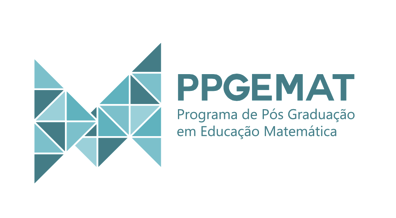 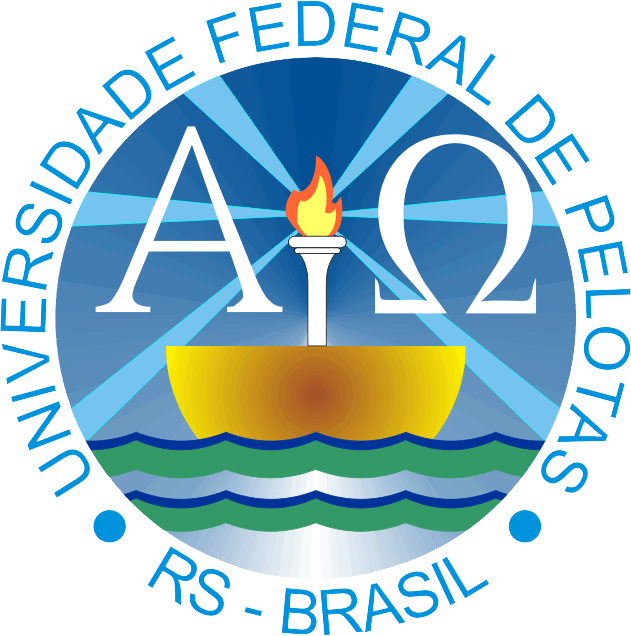 UNIVERSIDADE FEDERAL DE PELOTASINSTITUTO DE FÍSICA E MATEMÁTICAPÓS-GRADUAÇÃO EM EDUCAÇÃO MATEMÁTICA___________________________________________ASSINATURAFORMULÁRIO DE INSCRIÇÃO – ALUNO ESPECIAL - __ano__/_semestre__FORMULÁRIO DE INSCRIÇÃO – ALUNO ESPECIAL - __ano__/_semestre__FORMULÁRIO DE INSCRIÇÃO – ALUNO ESPECIAL - __ano__/_semestre__FORMULÁRIO DE INSCRIÇÃO – ALUNO ESPECIAL - __ano__/_semestre__FORMULÁRIO DE INSCRIÇÃO – ALUNO ESPECIAL - __ano__/_semestre__PROGRAMADISCIPLINA PRETENDIDANÍVELPROGRAMA DE PÓS-GRADUAÇÃO EM EDUCAÇÃO MATEMÁTICAMESTRADOIDENTIFICAÇÃO DO CANDIDATOIDENTIFICAÇÃO DO CANDIDATOIDENTIFICAÇÃO DO CANDIDATOIDENTIFICAÇÃO DO CANDIDATOIDENTIFICAÇÃO DO CANDIDATOIDENTIFICAÇÃO DO CANDIDATOIDENTIFICAÇÃO DO CANDIDATONOME COMPLETO:     NOME COMPLETO:     NOME COMPLETO:     E-MAIL: E-MAIL: E-MAIL: E-MAIL: CPF:IDENTIDADE:ÓRGÃO EMISSOR:ÓRGÃO EMISSOR:UF:DATA DE EMISSÃODATA DE NASCIMENTO:NACIONALIDADEVISTO PERMANENTE SEXO SIM      NÃO M 	  FDOCUMENTO MILITAR (Nº SÉRIE)PASSAPORTE FOTOTÍTULO ELEITORALZONAMUNICÍPIO/ESTADOENDEREÇO RESIDENCIAL:CEP:CIDADE:UF:PAÍSDDD:TEL: FIXOCELULAR:FORMAÇÃO ACADÊMICAGRADUAÇÃONOME DO CURSO:ANO DE CONCLUSÃO:INSTITUIÇÃO:INSTITUIÇÃO:INSTITUIÇÃO:PAÍS:CIDADE:UF:PÓS-GRADUAÇÃONOME DO CURSO:NÍVEL:ANO DE CONCLUSÃO:INSTITUIÇÃO:INSTITUIÇÃO:INSTITUIÇÃO:PAÍS:CIDADE:UFNOME DO CURSO:NÍVEL:ANO DE CONCLUSÃO:INSTITUIÇÃO:INSTITUIÇÃO:INSTITUIÇÃO:PAÍS:CIDADE:UFNOME DO CURSO:NÍVEL:ANO DE CONCLUSÃO:INSTITUIÇÃO:INSTITUIÇÃO:INSTITUIÇÃO:PAÍS:CIDADE:UFCONHECIMENTO DE IDIOMAS      P – Pouco     R – Razoável      B - BomCONHECIMENTO DE IDIOMAS      P – Pouco     R – Razoável      B - BomCONHECIMENTO DE IDIOMAS      P – Pouco     R – Razoável      B - BomCONHECIMENTO DE IDIOMAS      P – Pouco     R – Razoável      B - BomCONHECIMENTO DE IDIOMAS      P – Pouco     R – Razoável      B - BomCONHECIMENTO DE IDIOMAS      P – Pouco     R – Razoável      B - BomCONHECIMENTO DE IDIOMAS      P – Pouco     R – Razoável      B - BomCONHECIMENTO DE IDIOMAS      P – Pouco     R – Razoável      B - BomIDIOMAFALALÊESCREVEIDIOMAFALALÊESCREVEINGLÊSFRANCÊSESPANHOLATUAÇÃO PROFISSIONAL E LOCAL DE TRABALHOATUAÇÃO PROFISSIONAL E LOCAL DE TRABALHOATUAÇÃO PROFISSIONAL E LOCAL DE TRABALHOATUAÇÃO PROFISSIONAL E LOCAL DE TRABALHOINSTITUIÇÃOPERÍODOPERÍODOTIPO DE ATIVIDADE (Docência, Pesquisa, Extensão, promoção e atividade particular) – indique cronologicamente começando pelas mais recentes, suas últimas atividades remuneradas.INSTITUIÇÃODesdeAtéTIPO DE ATIVIDADE (Docência, Pesquisa, Extensão, promoção e atividade particular) – indique cronologicamente começando pelas mais recentes, suas últimas atividades remuneradas.